Sadlers Creek Three Rivers District Cub Scout 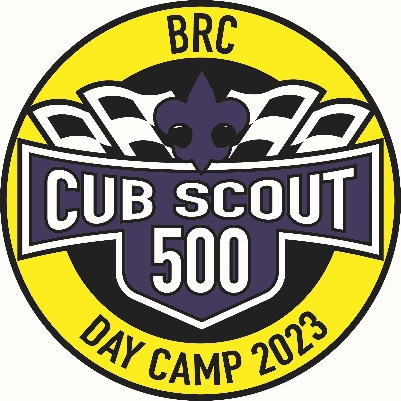 Day Camp               Sadlers Creek State Park Pavilion, Anderson,  SCPhoto and Medical Release FormsScout’s First Name: ________________________ Last Name: ______________________________Contact: ______________________________________ Phone #: ___________________________Photo ReleaseI hereby assign and grant to the Boy Scouts of America the right and permission to use and publish photographs/video recordings/electronic representations and/or sound recordings made during my child’s Cub Scout Day Camp. I also hereby release the Boy Scouts of America from any and all liability from such use and publication.I hereby authorize the reproduction, sale, copyright, exhibit, broadcast, electronic storage and/or distribution of said photographs/video recordings/electronic representations and/or recordings without limitation at the discretion of the Boy Scouts of America, and I specifically waive any right to any compensation I have for any of the foregoing.__________________________________      ___________________________________    ________________Parent or Guardian printed name	          Parent or Guardian Signature		     DateAlert Bracelet ReleaseIf you would like your child to wear a red wrist band indicating a medical condition or allergy to allow easy identification in case of an emergency, please complete this form.I give the BRC Three Rivers District Cub Scout Day Camp permission to provide my child a red wrist band daily for the following medical condition/allergy ___________________________________________________________________.__________________________________      ___________________________________    __________________Parent or Guardian printed name                      Parent or Guardian Signature                         Date